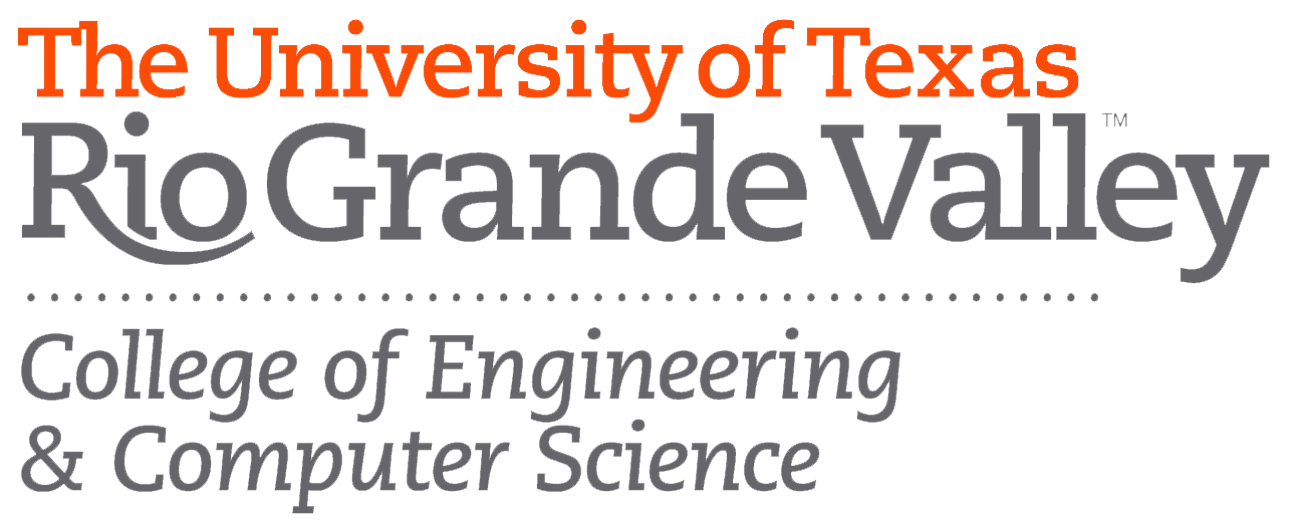 September 1, 2017Dear Exhibitor:1201 W University Dr. ● Edinburg, TX 78539Tel. (956) 665-3038 ● Fax (956) 665-The University of Texas Rio Grande Valley (UTRGV) is pleased to announce it’s 1st annual  Sustainable Civil Infrastructre Management and Planning Conference to be held XXXXXX, 2017, at the XXXXXX, in Edinburg, TX.We expect 100 – 150 participants at this 1.5 day event.  Participants will primarily consist of civil engineering professionals, civil infrastructure industry stakeholders and professionals, local, state and federal agencies. The exhibition of products and services is an integral part of the conference, providing attendees access to sources of relevant equipment, products, and innovative technology.  Ample opportunities for attendees to view exhibits are provided during registration, coffee breaks, lunch, and dinner.The vendor exhibit cost per table is $500.  This fee includes a 6’ skirted table, two chairs, power strip (if requested in submission form) and one complimentary Conference Meal Ticket (for one person, for all meals during conference).  Exhibitor personnel will also receive complimentary registration for entrance to the exhibitor area only, and they may register additional staff at the conference discounted rate.Benefits of exhibiting include:1.   Reach  a  wide  audience  comprised  of  industrial  representatives,  consulting  groups,  regulatory  folks, engineering organizations, academia and the general public.2.   Increase networking potential in a growing South Texas market.3.   A comprehensive database of conference attendees will be made available to exhibitors.Don’t delay!   The number of tabletop exhibits is limited.   Space will be filled on a first-come, first-served basis. To reserve your space, please complete the attached application and return with your full payment.This conference will provide you with access to numerous local government officials, international, federal and state regulators, local environmental industries, and academia researchers. Topics of interest will range from transportation, innovative best management practices (BMPs), municipal civil and planning programs, non-point source pollution, urban storm water management, water and wastewater, low impact development, geotechnical engineering, and construction management. If you have questions, please contact Javier Guerrero at (956) 929-7189 or via email at  javier.guerrero@utrgv.edu or Augusto Sanchez Gonzalez at (956) 331-9847 or via email at augusto.sanchezgonzalez@utrgv.edu.Sincerely,Javier Guerrero, M.S., E.I.T.Director of Water StudiesLRGV TPDES Stormwater Task Force Liasion1stAnnual UTRGV SustainableCivil Infrastructure Management & Planning Conference Exhibitor Form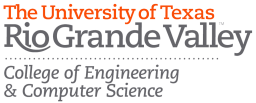 XXXXXX, XXXXXXXX, Edinburg, TXPlease complete the following information:Organization Name: 	Contact Person: 	Address: 	City: 	State: 	Zip Code: 	Email Address: 	Telephone: 	_  Fax: 	Booth Personnel:Name: 	Title: 	Name: 	Title: 	Booth Fee: $500.00 includes:•	6ft skirted table•	Two Chairs•	One Complimentary Meal Ticket (for all meals during conference)I will (  ) will not (  ) require an electric power strip.I am (	) interested in sponsoring a coffee break or reception.Terms:  Payment in full is due with application to reserve your space. Please mail complete form and payment to:Deanna GomezThe University of Texas Rio Grande ValleyCollege of Engineering and Computer Science1201 W. University Dr.ACSB 1.202Edinburg, Texas 78539*Cancellation Policy: Refunds must be requested in writing and the request must be received by UTRGV no later than sixty (60) calendar days prior to the Conference.